EVROPA V ŠOLI 2015/16, uvrstitev na državni  nivo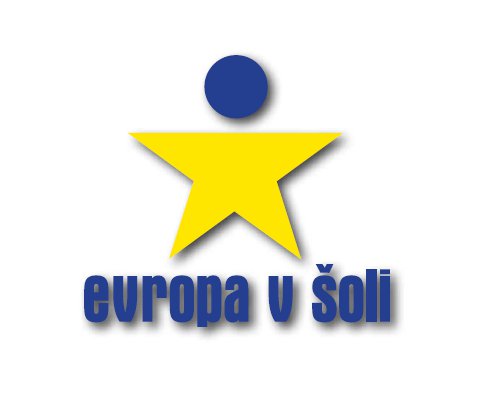 LITERARNI NATEČAJKategorija: 4.−6. razred,  DRUGA TRIADA:ŽAGAR, KLARA, 6. a, OŠ Frana Metelka Škocjan,KRALJIĆ, TINA, 6. a, OŠ Frana Metelka Škocjan,mentorica Irena Pleterski.Kategorija: 7.−9. razred,  TRETJA TRIADA:PIRH, VALENTINA, 9. b, OŠ Frana Metelka Škocjan,mentorica Irena Pleterski.LIKOVNI NATEČAJKategorija: 1.−3.  razred,  PRVA TRIADA:HALAS, DOROTEJA, 1. b, OŠ Frana Metelka Škocjan, mentorica Katja Ploj.Kategorija: 4.−6. razred,  DRUGA TRIADA:PUNGERČAR, NUŠA, 5. a, OŠ Frana Metelka Škocjan,mentorica Vida Cizel.Kategorija: 7. −9. razred, TRETJA TRIADA:BOBIČ EVA, 8. a, OŠ Frana Metelka Škocjan,mentorica Vida Cizel.Čestitamo. Zaključna prireditev bo 13. maja 2016 v Pionirskem domu v Ljubljani.